                                                  Fox                                              Valley Healthcare Emergency Readiness Colalition(FVHERC)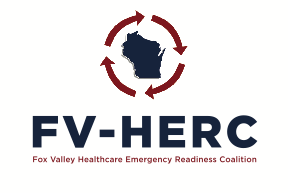  Member  MeetingNovember 15, 20221pm – 3:30pmIn person meetingFox Valley Tech College Training CenterW6400 County Rd BB, Appleton, WI 54914AGENDAMEMBER MEETING- ZOOM LINKhttps://zoom.us/j/91694212631?pwd=cWJReVJHODROTDZIVENtNXI2QW5Xdz09TimeTopicAssigned to10am-12:00pmWHEPP 1000-1200 and PHEPP 1000-1200AllWelcome1pmWelcomeReview and approve agendaReview and approve previous meeting minutes CarlUpdates1:05pmBoard ReportChair’s Report (state advisory update)Budget/workplan update overview- TraceyCoordinator’s Report-Work plan priorities-website updateCarlTracey1:30pm-2:00Regional Medical Coordination Center (RMCC) Plan educationMCI Training progressTraceyRegional  Review2:00pmMember  Partner Report-PH, Trauma, RTAC, Red Cross, EM, LTC, CHC, Tribal, OthersEvents since previous meetingUpcoming Education and trainings Report any future exercisesAllRegional  Review2:45pmNew BusinessWhat do you need from the HERC?RSV and EBOLAEducation and exercises for BP4Future planning update board retreat- Carl/JeffAllTraceyAdjourn3:30pmAdjournConfirm next member meeting Jan 17, 2023 ( virtual only)Next Board meeting Dec 14, 2022